Here is my current set-up: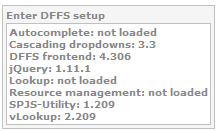 Here is what my Back End configuration looks like for hiding the Form Label: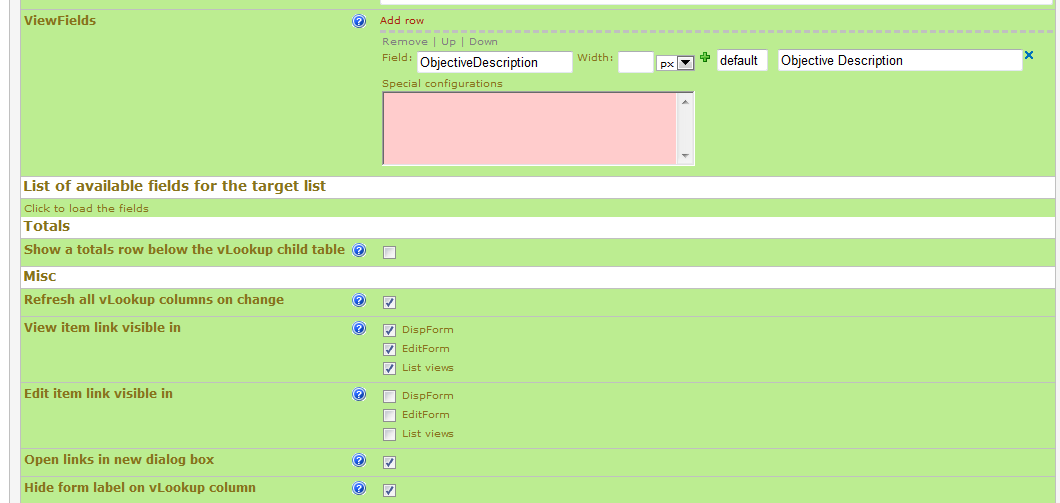 Here is the result in my List View: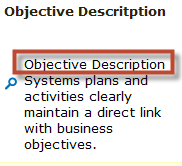 Objective Description is the Form Label…..if it is supposed to be hidden, why is it appearing in my list view?Thanks!Lana